      Коношское райпо164010, Архангельская область, п.Коноша,             ул.Советская, 116(818-58)-2-11-54, 2-39-01E-mail:araipo@mail.ru     Коношский хлебозавод: вкус, цена, ассортимент.     Выпускает более 260 наименований хлебобулочных и кондитерских изделий, печенье (автоматизированный способ производства), пряники, сухари, торты, пирожные.     Лидеры продаж печенье «Судогорское», изготовленное по ГОСТу,  мармелад.     Вся продукция выпускается на современном технологическом оборудовании.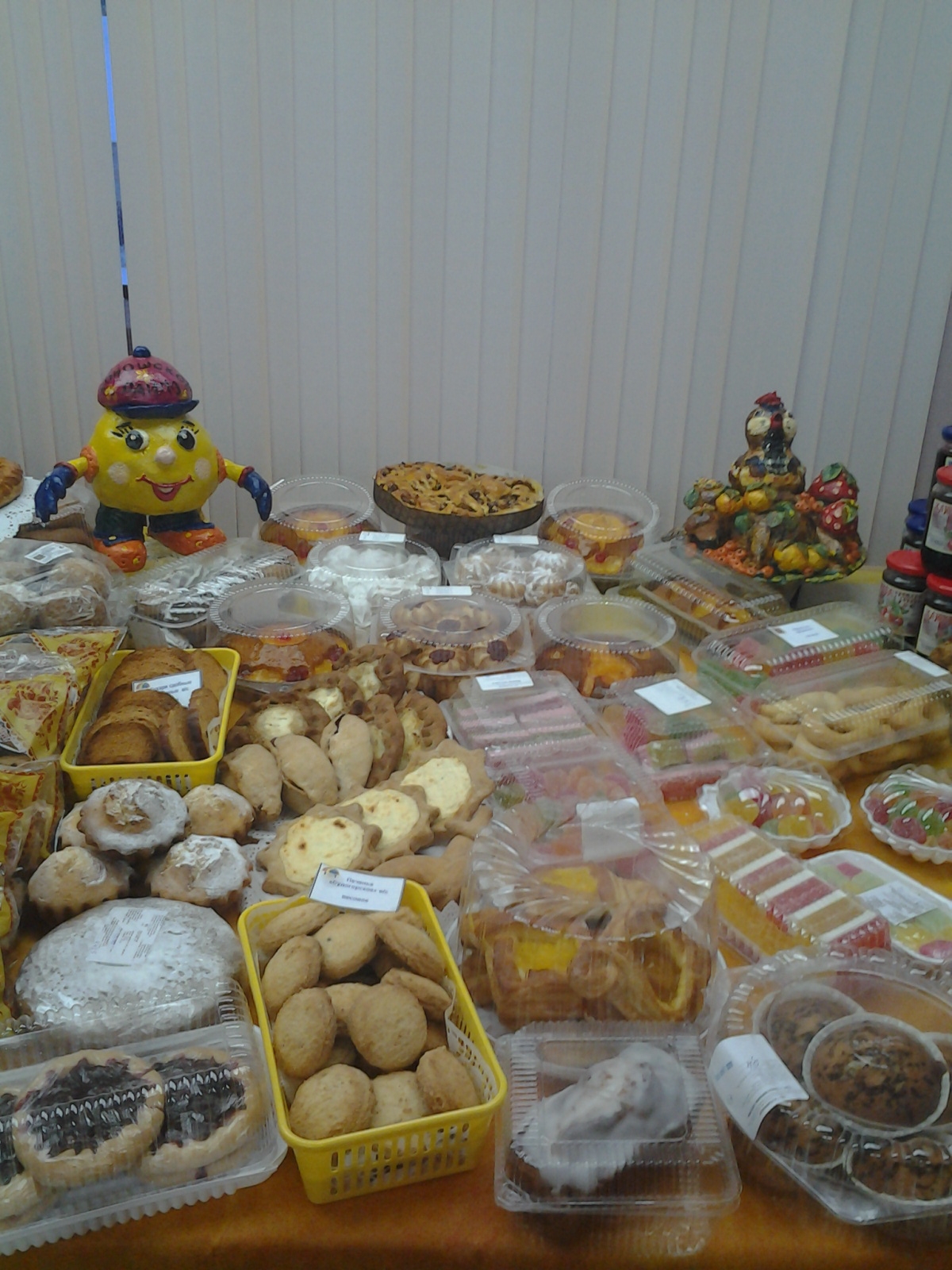 